СХЕМА ГРАНИЦ ПРИЛЕГАЮЩИХ ТЕРРИТОРИЙРаздел 1 Схема прилегающей территории Раздел 2Схема прилегающей территорииОписание местоположения границ прилегающих территорийРаздел 3 Схема прилегающей территорииПлан (чертеж, схема) прилегающих территорий Лист  № 1 раздела 1 Всего листов раздела 1: 1Всего разделов: 3Всего листов: 3ОКТМО657300000016573000000165730000001Всего прилегающих территорий: 237,20 кв.мВсего прилегающих территорий: 237,20 кв.мВсего прилегающих территорий: 237,20 кв.мВсего прилегающих территорий: 237,20 кв.мНомер п/пУсловный номер прилегающей территорииКадастровый номер объекта недвижимостиПлощадь территорииМестоположение прилегающей территории (адресные ориентиры)166:34:0502029: ПТ1866:34:0502029:61237,20 кв.мСвердловская обл., г.Асбест,ул. Садовая, 1а Лист  № 1 раздела 2 Всего листов раздела 2: 1Всего разделов: 3Всего листов: 3ОКТМО657300000016573000000165730000001Всего прилегающих территорий: 237,20 кв.мВсего прилегающих территорий: 237,20 кв.мВсего прилегающих территорий: 237,20 кв.мВсего прилегающих территорий: 237,20 кв.мУсловный номер прилегающей территорииНомера точекКоординатыКоординатыУсловный номер прилегающей территорииНомера точекXY66:34:0502029: ПТ181411347,121586570,6666:34:0502029: ПТ182411373,831586575,6466:34:0502029: ПТ183411370,741586590,5566:34:0502029: ПТ184411375,671586591,3866:34:0502029: ПТ185411379,761586571,6566:34:0502029: ПТ186411347,951586565,7366:34:0502029: ПТ181411347,121586570,66Лист  № 1 раздела 3 Всего листов раздела 3: 1 Всего разделов: 3Всего листов: 3ОКТМО657300000016573000000165730000001Всего прилегающих территорий: 237,20 кв.мВсего прилегающих территорий: 237,20 кв.мВсего прилегающих территорий: 237,20 кв.мВсего прилегающих территорий: 237,20 кв.м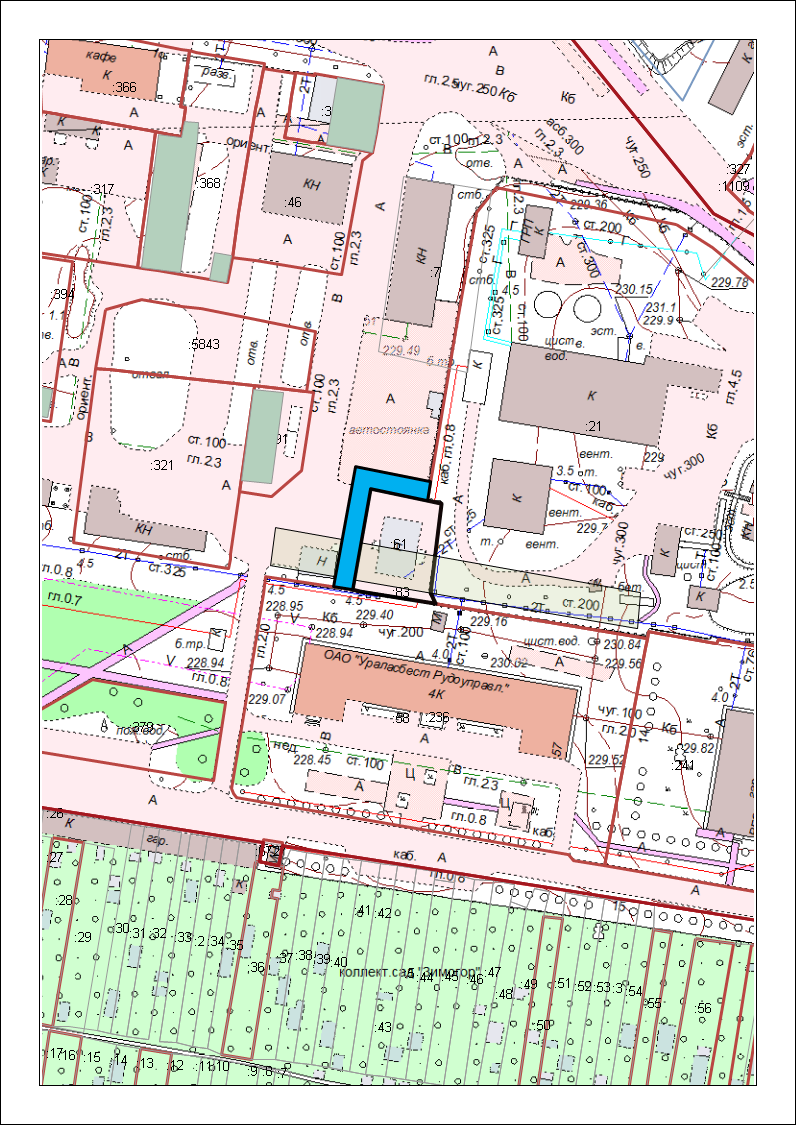 Масштаб:1:1000